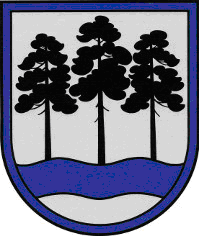 OGRES  NOVADA  PAŠVALDĪBAReģ.Nr.90000024455, Brīvības iela 33, Ogre, Ogres nov., LV-5001tālrunis 65071160, e-pasts: ogredome@ogresnovads.lv, www.ogresnovads.lv PAŠVALDĪBAS DOMES SĒDES PROTOKOLA IZRAKSTS15.Par Ogres novada pašvaldības saistošo noteikumu Nr.2/2022 “Kārtība, kādā Ogres novada pašvaldība piedalās privāto izglītības iestāžu finansēšanā” pieņemšanuSaskaņā ar Ogres novada pašvaldības 2020. gada 20. februāra lēmumu ”Par piedalīšanos privāto izglītības iestāžu finansēšanā obligātās pamatizglītības ieguvei” (protokols Nr.3; 19.§) Ogres novada pašvaldība (turpmāk – pašvaldība) piedalījās privāto izglītības iestāžu, kuras sniedz obligātās pamatizglītības iegūšanas pakalpojumu pašvaldības administratīvajā teritorijā deklarētajiem izglītojamajiem (noteiktajā izglītības ieguves vecumā, bet ne ilgāk kā līdz 18 gadiem), līdzfinansēšanā uz savstarpēju līgumu pamata. Pašvaldības līdzfinansējuma apmērs vienam izglītojamajam privātajās izglītības iestādēs obligātās pamatizglītības programmas apguvei bija atbilstošs Ogres novada pašvaldības vispārējās izglītības iestādēs aprēķinātajām vidējām izmaksām vienam izglītojamajam mēnesī, ņemot vērā iepriekšējā budžeta gadā pēc naudas plūsmas uzskaitītos izdevumus saskaņā ar izdevumu tāmi. 2021. gadā līdzfinansējuma apmērs bija 69,04 euro mēnesī. Kopumā 2021. gadā šim mērķim tika izlietoti 45948  euro. Ikšķiles novada pašvaldība saskaņā ar 2021. gada 27. janvāra lēmumu Nr. 6 “Par pašvaldības līdzfinansējuma piešķiršanu biedrībai “Ikšķiles Brīvā skola” 2021. gadam” piešķīra pašvaldības finansējumu 36308,00 euro biedrībai “Ikšķiles Brīvā Skola” (reģ. Nr. 40008200871, juridiskā adrese: Rīgas iela 175, Ikšķile, Ikšķiles novads, LV-5052) 2021. gadā, periodā no 2021. gada 1. janvāra līdz 2021. gada 31. decembrim 75,85 euro mēnesī par vienu Ikšķiles novada pašvaldībā deklarēto izglītojamo. Ogres novadam pievienotajos Lielvārdes un Ķeguma novados pašvaldības finansējums privātām pamatskolām netika piešķirts.Pašvaldības, kuru administratīvajā teritorijā deklarētie izglītojamie izmanto citas pašvaldības izglītības iestādes sniegtos pakalpojumus, slēdz līgumus ar attiecīgajām pašvaldībām par šiem izglītojamajiem sniegto izglītības pakalpojumu apmaksu. Pašvaldība veic pašvaldību savstarpējos norēķinus saskaņā ar Ministru kabineta 2016. gada 28. jūnija noteikumiem Nr. 418 “Kārtība, kādā veicami pašvaldību savstarpējie norēķini par izglītības iestāžu sniegtajiem pakalpojumiem” un pašvaldības vispārējās izglītības iestādēs iepriekšējā saimnieciskajā gadā pēc naudas plūsmas uzskaitītiem izdevumiem saskaņā ar izdevumu tāmi, aprēķinot izmaksas atbilstoši šo noteikumu 9. punktā minētajiem ekonomiskās klasifikācijas kodiem. Izglītības likuma 17. panta 1. daļa nosaka pašvaldības pienākumu nodrošināt bērniem, kuru dzīvesvieta deklarēta pašvaldības administratīvajā teritorijā, iespēju iegūt pamatizglītību bērna dzīvesvietai tuvākajā pašvaldības izglītības iestādē. Ogres novada pašvaldība šo pienākumu izpilda, nodrošinot izglītības iespējas pašvaldības dibinātajās izglītības iestādēs. Papildus pašvaldība iecerējusi izrādīt labo gribu, piedaloties privāto izglītības iestāžu, kuras piedāvā alternatīvas izglītības formas un metodes un atrodas pašvaldības administratīvajā teritorijā, finansēšanā. Saskaņā ar Izglītības likuma 17. panta trešās daļas 5. punktu pašvaldībā uz savstarpēju līgumu pamata var piedalīties privāto izglītības iestāžu finansēšanā.Ogres novada administratīvajā teritorijā ir divas privātās izglītības iestādes -  Pamatskola “Ogres Baltā skola” un Pamatskola “Ikšķiles Brīvā skola”, kas nodrošina pamatizglītības programmu klātienē, izmantojot alternatīvas mācību metodes (Montesori un Valdorfpedagoģijas mācību metodes). Ogres novada pašvaldības vispārējās pamatizglītības iestādēs šāds piedāvājums nav plaši pieejams, līdz ar to Ogres novada iedzīvotājiem ir iespēja saņemt alternatīvu izglītības pakalpojumu minētajās skolās. Saskaņā ar Valsts izglītības informācijas sistēmā pieejamo informāciju Pamatskolā “Ogres Baltā skola” pamatizglītības programmu klātienē apgūst 13 Ogres novada administratīvajā teritorijā deklarētie izglītojamie un Pamatskolā “Ikšķiles Brīvā skola” pamatizglītības programmu apgūst 58 Ogres novada administratīvajā teritorijā deklarētie izglītojamie.Saskaņā ar Valsts izglītības informācijas sistēmā pieejamo informāciju ārpus Ogres novada administratīvās teritorijas esošajās privātās izglītības iestādēs pamatizglītības programmu apgūst 197 izglītojamie, tai skaitā 149 izglītojamie apgūst pamatizglītības programmu tālmācības un neklātienes  formā. Izglītības iestādei, īstenojot izglītības programmas klātienes formā vai neklātienes un tālmācības formā, ir nepieciešams atšķirīgs materiāli tehniskais nodrošinājums. Saskaņā ar Ministru kabineta 2020. gada 25. augusta noteikumiem Nr. 538 “Kārtība, kādā valsts finansē darba samaksu pedagogiem privātajās izglītības iestādēs”, aprēķinot normētā skolēnu skaita attiecību pret vienu pedagoga mēneša darba algas likmi tālmācības izglītības ieguves formā īstenotās vispārējās izglītības programmās, piemēro proporciju 16,5 : 1, kā arī saskaņā ar Ministru kabineta 2016. gada 5. jūlija noteikumiem Nr. 447 “Par valsts budžeta mērķdotāciju pedagogu darba samaksai pašvaldību vispārējās izglītības iestādēs un valsts augstskolu vispārējās vidējās izglītības iestādēs” neklātienes un tālmācības vispārējās izglītības programmās piemēro koeficientu 0,6. Līdz ar to valsts budžeta mērķdotācijās ir atšķirīgs finansējuma apjoms, kas tiek piešķirts izglītības programmu īstenošanai klātienes formā un izglītības programmu īstenošanai neklātienes un tālmācības formā. Lai pašvaldība atbalstītu Ogres novada pašvaldības administratīvajā teritorijā deklarēto izglītojamo pamatizglītības programmas apguvi privātajās izglītības iestādēs tālmācības un neklātienes formā, būtu jāpiešķir pašvaldības finansējums arī ārpus Ogres novada administratīvās teritorijas reģistrētajām privātajām izglītības iestādēm, jo pašvaldības dibinātajās vispārējās izglītības iestādēs nav plaši pieejama pamatizglītības programmu apguve neklātienes un tālmācības formā. Finansējuma apmērs vienam izglītojamajam privātajās izglītības iestādēs obligātās pamatizglītības programmas apguvei neklātienes un tālmācības formā varētu būt atbilstošs pašvaldības vispārējās izglītības iestādēs attiecīgajā budžeta gadā aprēķinātajām zemākajām izmaksām vienam izglītojamajam mēnesī saskaņā ar izdevumu tāmi, kas Ogres novadā 2021. gadā bija 38,67 euro mēnesī, bet 2022. gadā plānots 40,29 euro mēnesī. Ogres novada pašvaldības dibinātajās izglītības iestādēs ir plaši pieejams pamatizglītības ieguves pakalpojums klātienes formā, tomēr plaši nav pieejams pamatizglītības ieguves pakalpojums, izmantojot alternatīvas mācību metodes (Montesori un Valdorfpedagoģijas mācību metodes). Ņemot vērā, ka pamatizglītības programmas apguvei klātienes formā ir nepieciešami lielāki materiāli tehniskie un finanšu resursi, kā arī tiek izmantotas alternatīvas mācību metodes, pašvaldības līdzfinansējuma apmērs vienam izglītojamajam pašvaldības administratīvajā teritorijā reģistrētajām privātajām izglītības iestādēm obligātās pamatizglītības programmas apguvei varētu būt atbilstošs pašvaldības vispārējās izglītības iestādēs aprēķinātajām vidējām izmaksām vienam izglītojamajam mēnesī, ņemot vērā iepriekšējā budžeta gadā pēc naudas plūsmas uzskaitītos izdevumus saskaņā ar izdevumu tāmi, kas Ogres novadā 2021. gadā bija 69,04 euro mēnesī, bet 2022. gadā plānots 82,51 euro mēnesī.Izvērtējot Ogres novada Izglītības pārvaldes sniegto informāciju un pašvaldības budžetā pieejamos finanšu resursus, pamatojoties uz  Izglītības likuma 17.panta trešās daļas 5.punktu, likuma “Par pašvaldībām” 43.panta  trešo daļu, balsojot: ar 22 balsīm "Par" (Andris Krauja, Artūrs Mangulis, Atvars Lakstīgala, Dace Kļaviņa, Dace Māliņa, Dace Nikolaisone, Dainis Širovs, Dzirkstīte Žindiga, Edgars Gribusts, Egils Helmanis, Gints Sīviņš, Ilmārs Zemnieks, Indulis Trapiņš, Jānis Iklāvs, Jānis Kaijaks, Jānis Lūsis, Jānis Siliņš, Linards Liberts, Mariss Martinsons, Pāvels Kotāns, Raivis Ūzuls, Valentīns Špēlis), "Pret" – nav, "Atturas" – nav, Ogres novada pašvaldības dome  NOLEMJ:Pieņemt Ogres novada pašvaldības saistošos noteikumus Nr.2/2021 “Kārtība, kādā Ogres novada pašvaldība piedalās privāto izglītības iestāžu finansēšanā”, turpmāk – Noteikumi (pielikumā uz 4 lapām). Atzīt par spēku zaudējušu Ogres novada pašvaldības domes 2020. gada 20. februāra lēmumu “Par piedalīšanos privāto izglītības iestāžu finansēšanā obligātās pamatizglītības ieguvei” (protokols Nr.3; 19.§).Ogres novada pašvaldības centrālās administrācijas Juridiskajai nodaļai triju darba dienu laikā pēc Noteikumu parakstīšanas rakstveidā un elektroniskā veidā nosūtīt tos un paskaidrojumu rakstu Vides aizsardzības un reģionālās attīstības ministrijai (turpmāk – VARAM) atzinuma sniegšanai.Ogres novada pašvaldības centrālās administrācijas Komunikācijas nodaļai pēc pozitīva VARAM atzinuma saņemšanas publicēt Noteikumus pašvaldības laikrakstā “Ogrēnietis” un pašvaldības mājaslapā internetā.Ogres novada pašvaldības centrālās administrācijas Kancelejai pēc Noteikumu spēkā stāšanās nodrošināt Noteikumu brīvu pieeju Ogres novada pašvaldības ēkā.Ogres novada pašvaldības pilsētu un pagastu pārvalžu vadītājiem pēc Noteikumu spēkā stāšanās nodrošināt Noteikumu brīvu pieeju  pašvaldības pilsētu un pagastu pārvaldēs.Kontroli par lēmuma izpildi uzdot pašvaldības izpilddirektoram.(Sēdes vadītāja,domes priekšsēdētāja E.Helmaņa paraksts)Ogrē, Brīvības ielā 33           Nr.22022. gada 27. janvārī